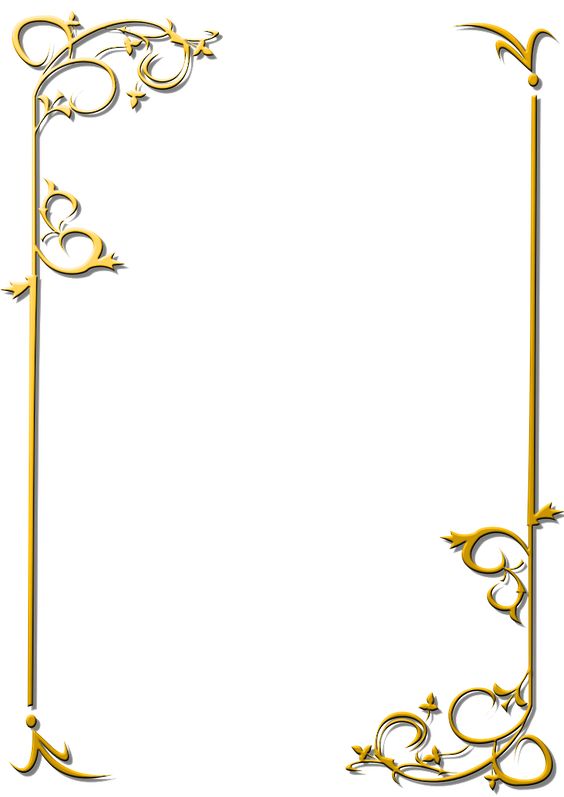 „Refleksje po uroczystych obchodach 115 rocznicy powstania Związku Nauczycielstwa Polskiego i 81 rocznicy powstania Tajnej Organizacji Nauczycielskiej ”W dniach 1 i 2 października 2021 r. w Krakowie odbyły się uroczystości poświęcone uczczeniu rocznic powstania Związku Nauczycielstwa Polskiego 
i Tajnej Organizacji Nauczycielskiej.Szczegółowy przebieg wydarzenia zostanie przedstawiony wkrótce w wersji filmowej, ale już dzisiaj chciałbym, na gorąco  podzielić się garścią przemyśleń.Po pierwsze towarzyszyła nam przepiękna pogoda, którą zawdzięczamy, jak wierzę naszym wielkim poprzednikom: Pierwszemu Prezesowi ZNP Stanisławowi Nowakowi, Prezesowi Okręgu Krakowskiego Władysławowi Sieńce i nieodżałowanemu Andrzejowi Ujejskiemu – Prezesowi Okręgu Małopolskiego ZNP w latach 1990 – 2011r.Po drugie mieliśmy bardzo dobrą frekwencję : swoją obecnością zaszczycili nas  prawie wszyscy  członkowie Zarządu Głównego na czele z Prezesem Związku Sławomirem Broniarzem i Wiceprezesem Zarządu Głównego Grzegorzem Gruchlikiem. Dopisali członkowie Zarządu Okręgu Małopolskiego i Goście honorowi. Samo wydarzenie według zgodnej opinii wielu osób miało sprawny i godny przebieg. 
 W tym miejscu chciałbym podziękować tym, którzy przyczynili się do organizacji Uroczystości.Bardzo dziękuję Kol/Kol członkom Zarządu i Prezydium Okręgu Małopolskiego ZNP, dziękuję Koleżankom z Sekretariatu : Hannie Jakubek, Sylwii Żmudce i Beacie Bartusik – Waśniowskiej. Swój wkład mieli też pracownicy  Biura Okręgu Małopolskiego : Pani Magda Delkowska – Lenik, Pani Danuta Studziżba – Główna Księgowa Okręgu oraz Pani Maja Białek.Dziękuję za wszelką  pomoc w organizacji uroczystości Kol. Barbarze Włodek, Anicie Topór – Mądry, Beacie Studzińskiej – Oracz, Andrzejowi Pabisowi, Wojciechowi Turzynieckiemu, Cezaremu Rokickiemu, Tomkowi Wilczyńskiemu , Robertowi Langowi, Jurkowi Orszulikowi.Serdeczne podziękowania dla reprezentacji Pocztów Sztandarowych Zarządu Głównego i Zarządu Okręgu Małopolskiego ZNP. Dziękuję Annie Lorek. Iwonie Oleksy, Małgorzacie Jarczyk, Małgorzacie Romiszewskiej, Romanowi Kisielewskiemu, Józefowi Obrałowi. Chciałbym podziękować także Koleżankom z Klubu Młodego Nauczyciela Marcie Nazimek – Kolano, Magdalenie Tomaszewskiej, Magdalenie Zbroi, Annie Bieliszczuk oraz Agnieszce Turoń.Specjalne podziękowania dla Dariusza Sali – Prezesa Rady Uczelnianej AGH.Koleżanki i Koledzy świętujemy nasze rocznice również po to, aby dać świadectwo prawdzie. Mam nadzieję, że nasze małopolskie obchody przyczynią się do wzrostu wiedzy na temat historii Związku Nauczycielstwa Polskiego. 
Mam świadomość faktu, że wielu młodych ludzi usłyszało być może po raz pierwszy o historii  tajnego nauczania i dlatego cieszę się, że mieliśmy możliwość uczestniczyć w procesie szerzenia wiedzy o bohaterach minionych dni.                                                                                         Arkadiusz Boroń                                                                             Prezes Okręgu Małopolskiego                                                                      Związku Nauczycielstwa Polskiego.